Администрация Томской области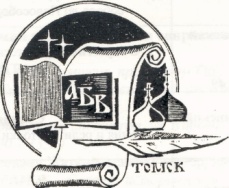 Томская митрополия  Русской Православной ЦерквиСовет ректоров вузов г. ТомскаТомский областной институт ПКиПРО________________________________________________________________________________ИНФОРМАЦИОННАЯ КАМПАНИЯ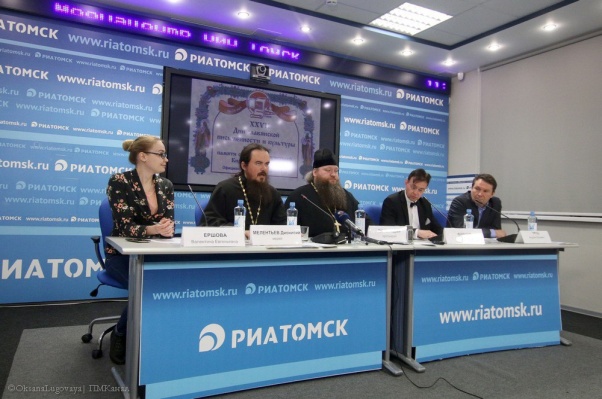 График проведенияНаправленияПресс-центрОбластной конкурс по журналистикеПресс- конференцияРассылка -информационных писем, -пресс-релизов, 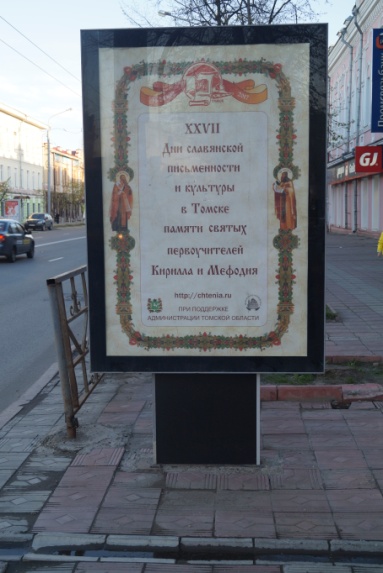 -пригласительных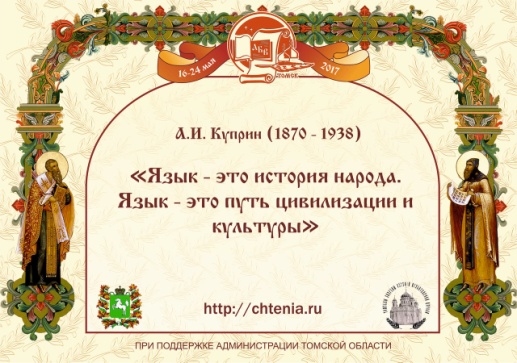 среди учреждений участвующих в чтениях.Городская  молодёжная акция «Узнай свой культурный уровень» Наружная реклама:-Щитовая реклама-Электронные экраны -Сити-формат. Реклама в интернете: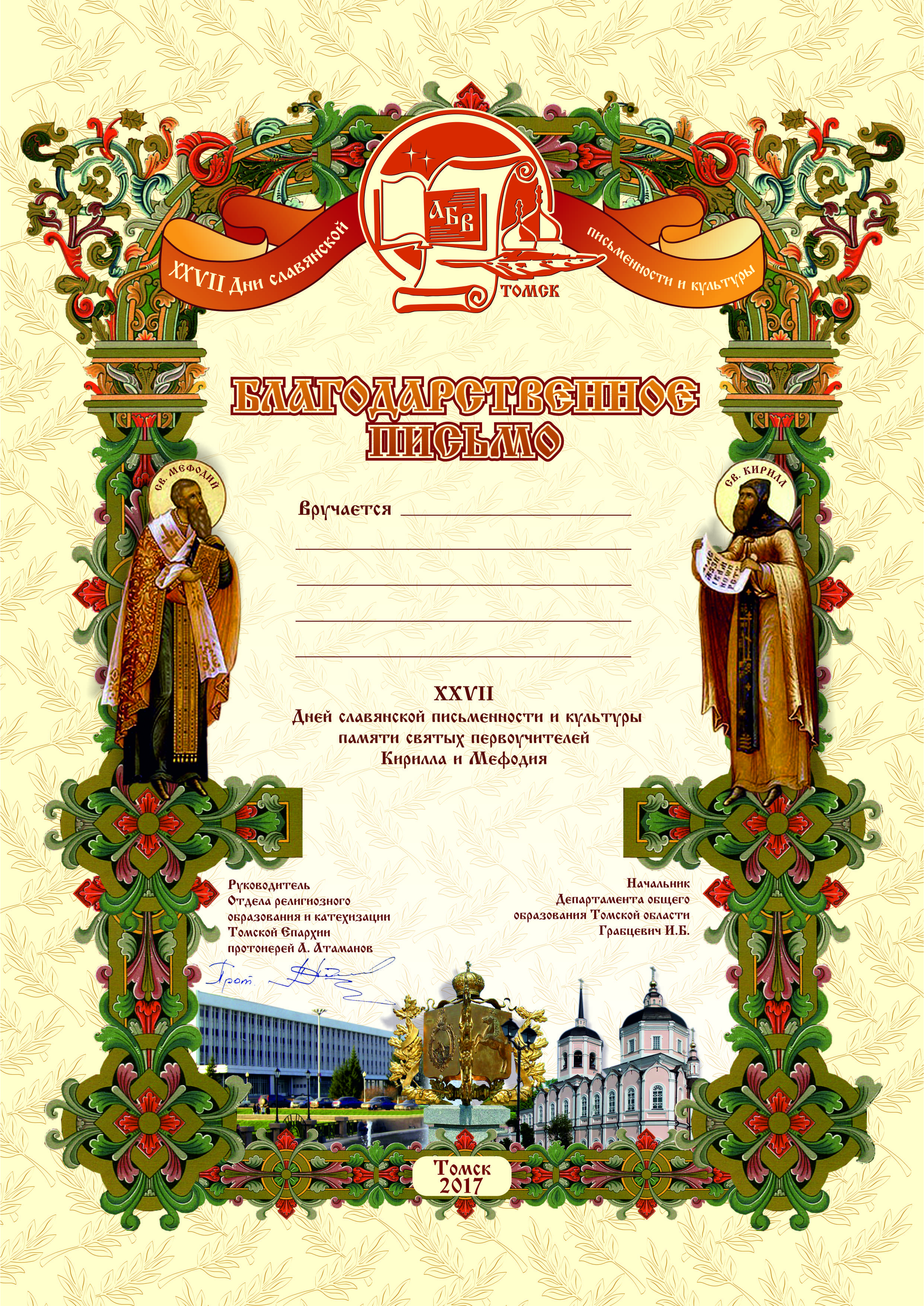 -Освещение чтений на сайтах и в соц.сетях учреждений участвующих в чтениях.-Размещение баннеров и мотиваторов Телевидение и Радио:-Прямые эфиры с гостями чтений,- Проведение ток шоу с участием гостей чтений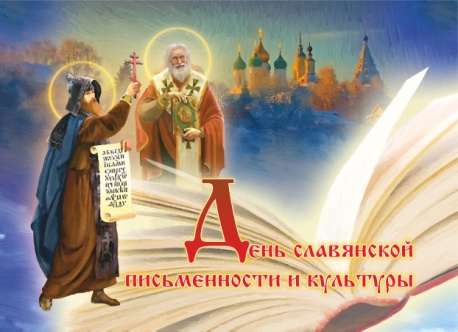 -Репортажи о проведении чтений-Итоговый фильм о проведении чтений.Полиграфия-Рекламная полиграфия,-Наградная полиграфия.Газеты :Размещение баннеров, афиш, статей СрокиЭтапыСодержаниеРесурсыДо 23 апреля Разработка информационной кампании проектаРазработка:- Нормативных документов проекта -Фирменного стиля.-Имиджевых макетов-Медиа-плана.-  http://chtenia.ru/-  http://chtenia.ru/docs/-  http://chtenia.ru/arxiv/С 23 апреляНачало работы  пресс-центраРабота пресс-центра включает в себя:-проведение рекламной кампании проекта, -проведение медиа – конкурса для молодых журналистов, медиа- курсов повышения их квалификации,- освещение мероприятий чтений,  встреч с гостями и организаторами проекта.Компьютерный класс Административного корпуса Богоявленского собора. С 23 апреляОбластной конкурс молодых журналистов, посвящённый  освещению проекта- Конкурс среди  школьников , студентов  и профессиональных журналистов г.Томска, направленный на освещение проведения Дней  славянской письменности и культуры в Томске -Медиа - школа для участников конкурса на базе пресс-центра.Реклама и освещение конкурса:- СМИ Томской области- Ресурсы учреждений организаторов чтений.- Сайт Дней: http://chtenia.ru/С 23 апреляОсвещение проекта на сайтахРазмещение на сайтах партнёров проекта, сайтах Томских  СМИ:-Пресс-релизов , афиши , программы  проекта -Имиджевых баннеров. -Информационных статей.-Фотоотчётов-Сайт Администрации Томской области: http://tomsk.gov.ru/-Сайт Томской, Колпашевской  епархий: http://pravoslavie.tomsk.ru/-.Сайт Дней  славянской письменности и культуры: http://chtenia.ru/-Сайты Департаментов Томской области –,партнёров проекта- Сайты Томских СМИС 23 апреляОсвещение проекта в социальных сетяхРазмещение:-Имиджевых баннеров. -Мотиваторов -Информационных статей.-Видеорепортажей.-Фоторепортажей- Соц.сети Томских СМИ.- Соц. сети Вузов.- Соц.сеть епархии -«Православный молодёжный канал».С 23 апреляИнформационная рассылкаРассылка информационных писем и  пресс-релизов проекта  среди СМИ Томской области  с приглашением принять участие в освещении проекта.-СМИ Томской области-Информационные отделы Департаментов Томской области.- Информационные отделы вузов и сузов Томска.С 1 маяНаружная реклама- Производство и размещение имиджевой  рекламы  и «тематической серии» проекта на щитах Томска.-Размещение фирменных видеороликов на электронных экранах Томска.- Размещение афиш чтений на городских стендах.-Щитовая реклама -Сити-формат.-Электронные экраны -Городские тумбы.С 1 маяТелевидение Производство и размещение:- Имиджевые ролики - Репортажи освещающие основные мероприятия проекта-.Прямые эфиры с участием гостей чтений.- Проведение ток шоу с участием гостей чтений.- Телеканал «Россия-Томск»- Телеканал «Губернский»- Телеканал  «Продвижение»С 10 маяОсвещение на радиоПроизводство и размещение:- Аудио-ролики-.Прямые эфиры с участием гостей Дней-Тематические передачи с организаторами и кураторами мероприятий проекта-Проведение радио-марафонов посвящённых тематике чтений.-Радио-проекты: «День в истории» и другие-Томские радиостанции- Радио Благовест»: http://radio-blagovest.ru/С 10 маяОсвещение в газетахБанерАфишаСтатьи- Томские газеты.- Томские епархиальные ведомости: http://pravoslavie.tomsk.ru13 маяПроведение промо- акцииГородская  молодёжная акция «Узнай свой культурный уровень»: - Опрос на улицах Томска посвящённый тематике проекта - Викторина  в прямых радио эфирах Проведение молодёжной акции «Узнай свой культурный уровень», на улицах Томска  с распространением информационных буклетов Дней  14 маяПресс-конференция для СМИ  г.Томска сорганизаторам и  гостями  Дней  славянской письменности Освещение проведения пресс- конференции в теле, радио, печатных, интернет ресурсах Томских СМИ.РИА ТОМСК Информационное агентствоС 15 маяОсвещение крупных мероприятий проекта Освещение: 15 мая Пленарного заседания,20 мая Крестного хода24 мая Концерт сводных хоров и  других- СМИ партнёров проекта-Томские СМИ. 15 мая Информационный раздаточный наборВручение на пленарном заседании проекта информационного набора : Итоговый сборник.  Рекламная продукция Программа. Буклеты. Пригласительные. Фирменная продукция.Актовый зал Администрации Томской области.